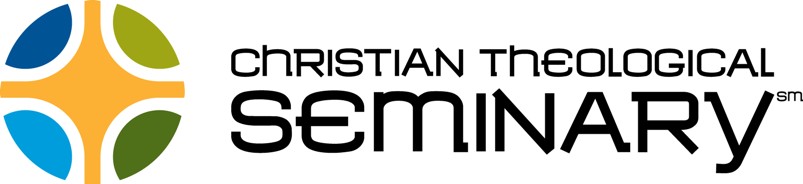 Note to media: Please check the list of recipients in the body of this release to see if a congregation(s) in your community is among award recipients. This release and a full list of recipients is available at https://www.cts.edu/clergy-renewal/for-current-grantees/ and www.lillyendowment.orgFOR IMMEDIATE RELEASEOctober 1, 2021Contact:	Robert Saler317-931-2348 / rsaler@cts.eduChristian Theological Seminary Announces 190 Congregations Awarded Lilly Endowment 2021 Clergy Renewal Program GrantsChristian Theological Seminary, an ecumenical seminary based in Indianapolis, today announces 190 U.S. congregations have been selected to receive grants through the Lilly Endowment 2021 National Clergy Renewal Program and the Clergy Renewal Program for Indiana Congregations. The grants help congregations honor and support their pastors by funding a respite from persistent ministerial duties and enabling pastors to engage in a period of extended reflection and renewal. Recipients may use the respite for activities that allow them to reflect and renew while engaging in activities such a travel, scholarly research or immersive experiences with different cultures and traditions.“Pastors play a critical role in nurturing and guiding their congregations’ work in the Christian tradition, while tending to the soul and psyche of individual members within the congregation,” says Christopher L. Coble, the Endowment’s vice president for religion. “These grants facilitate an opportunity to celebrate pastors for their extraordinary service  while making it possible for these men and women to step away from congregational demands and invest in rest and renewal. For more than two decades, these grants have shown that such respites support the vitality of pastors and reinvigorate their congregations as well.”Congregations in the 2021 programs represent diverse Christian traditions, including Roman Catholic and Eastern Orthodox parishes and congregations from more than 24 Protestant denominations. Bringing a collaborative element to the grant program, congregations and  their pastors worked together to determine how the pastors will use the grants to replenish, restore and renew their ministries. Pastors may also use time away from their congregations to explore new spiritual disciplines, invest in focused time with loved ones and engage in immersive experiences that enhance their enthusiasm for preaching, ministry and leadership. Popular activities selected by previous grant recipients include domestic and international travel and encounters with nature. Activities have facilitated enhanced cultural understanding, exploration of church heritage and other activities that aim to enrich pastors and their congregations.Pastors also plan to use the awards to fund domestic and international travel. For example, one pastor will travel with family to visit his home country of South Korea - where he will continue his study of martial arts - as well as Israel, Asia Minor, and other biblical destinations. Another pastor will travel to Scotland to explore the historic scriptoriums on the islands of Iona and Lindisfarne and then prepare her own manuscript of the Sermon on the Mount incorporating her explorations of biblical text, Celtic lands, and personal history. In addition to travel as a form of renewal, some pastors will use time away from their congregations to engage in new spiritual disciplines, focus on time with loved ones, and study topics that renew their excitement for preaching and congregational life. Activities for congregations include exploring their own spiritual stories, sharing meals together, focusing on intergenerational relationships, and engaging their local communities through service. Dr. Robert Saler, director of the Lilly Endowment Clergy Renewal Programs at  Christian Theological Seminary in Indianapolis, noted that the grant programs integrate elements of support, trust and encouragement which are all indicators of healthy congregations. “The programs are engineered to honor an innate human need to balance active service to others with periods of reflection and renewal. Animated by a spirit of gratitude and  generosity, this program provides a means for congregations to show appreciation for their leaders and actively invest in their pastors’ health and energy for continued ministry,” Saler says.Since Lilly Endowment introduced the Clergy Renewal Program for Indiana Congregations and National Clergy Renewal Program grants in 1999 and 2000 respectively, more than 3,200 congregations across the nation have participated in the programs. Congregations in the 2021 national program received grants totaling almost $9 million. The grants honor the immense amount of energy, time and leadership that pastors invest in their congregations.Congregations were invited to apply for program grants of up to $50,000. The application process   allows congregations to be actively engaged in designing and developing their pastors’ renewal experiences. An inspiring element of the program is the ability for congregations to allocate up to $15,000 of the grant to fund interim pastoral leadership, as well as renewal activities within the congregation. Pastors’ families can also participate in the renewal activities.Christian Theological Seminary has administered the Lilly Endowment Clergy Renewal Programs since 2012. “As our nation and our world navigate complex health, environmental and geo-political threats, these grants enable pastors and their congregations to actively partake in the gifts of retreat and renewal that are so needed today,” Saler  says.  Award Recipients in the National Clergy Renewal Program:AlabamaHuntsville, AL – Southwood Presbyterian Church, the Rev. Will SpinkArizonaTucson, AZ – St. Mark’s Presbyterian Church, the Rev. Bart SmithCaliforniaBrentwood, CA – Brentwood Community United Methodist Church, the Rev. Hyesung LeeConcord, CA – The Good Shepherd Evangelical Lutheran Church, the Rev. Jeremy SerranoDowney, CA – El Encino Covenant Church, the Rev. Carlos V. Ortiz ArandaFullerton, CA – Casa de Oracion de Fullerton, the Rev. Rogelio MartinezHealdsburg, CA – First Presbyterian Church Healdsburg, the Revs. Dean and Andrea KladderIrvine, CA – New Life Mission Church of Irvine, the Rev. Jeff SuhrMorgan Hill, CA – Advent Lutheran Church, the Rev. Anita WarnerRedding, CA – First Christian Church (Disciples of Christ), the Rev. Janet ChapmanSaint Helena, CA – Grace Episcopal Church, the Rev. Amy Denney ZunigaSan Carlos, CA – Holy Trinity Lutheran Church, the Rev. Joshua SerranoSan Diego, CA – Hope Presbyterian Church of San Diego, the Rev. Joseph MyungSan Diego, CA – St. Luke’s Episcopal Church, the Rev. Laurel MathewsonTemple City, CA – Mideast Evangelical Church, the Rev. Maher MakarYorba Linda, CA – Messiah Lutheran Church, the Rev. Robert MooneyColoradoAurora, CO – Mountain View United Church, the Rev. Tracy Laraine HughesColorado Springs, CO – Pikes Peak Metropolitan Community Church, the Rev. Alycia EricksonColorado Springs, CO – First Baptist Church, the Rev. Roy Daniel SchumacherDenver, CO – Denver Community Church, the Rev. Michael HidalgoSteamboat Springs, CO – St. Paul’s Episcopal Church, the Rev. Catie GreeneConnecticutHamden, CT – Christian Tabernacle Baptist Church, the Rev. Keith A. KingMilford, CT – The First United Church of Christ, Congregational, the Revs. Adam Eckhart and Ashley GrantMilford, CT – Trinity Evangelical Lutheran Church, the Rev. Christopher FilesNew Haven, CT – The Connecticut Korean Presbyterian Church, the Rev. Ik Tae KimOld Lyme, CT – The First Congregational Church, the Rev. Laura Fitzpatrick-NagerSouthport, CT – Trinity Episcopal Church, the Rev. Margaret (Peggy) Rice HodgkinsWestport, CT – Saugatuck Congregational Church, the Rev. Alison PattonDistrict of ColumbiaWashington, DC – The National Presbyterian Church, the Rev. Donna MarshWashington, DC – Redemption Hill Church, the Rev. William RiedelFloridaGainesville, FL – Ignite Life Center, the Rev. Mark VegaJacksonville, FL – Christ Presbyterian Church in America, the Rev. Chuck ColsonMaitland, FL – Orangewood Presbyterian Church, the Rev. Joseph CreechMedley, FL – Ministerio Vida Nueva, the Rev. Orlando M. CanalesMiami, FL – Sweet Home Missionary Baptist Church, the Rev. Theodis JohnsonNew Port Richey, FL – Community Congregational Church, United Church of Christ, the Rev. Victoria SnowSebastian, FL – First Presbyterian Church of Sebastian, the Rev. Jeffrey Scott WoodSwitzerland, FL – Geneva Presbyterian Church, the Rev. Joseph AlbrightGeorgiaAlpharetta, GA – Open Door Community Church, the Rev. Joshua ChoAtlanta, GA – Kirkwood United Church of Christ, the Rev. Susannah DavisPerry, GA – Sojourn Church Ministries, the Rev. Jason BerlSmyrna, GA – Smyrna 2 Foursquare Church, the Rev. Phillip ManginelliStonecrest, GA – First African Presbyterian Church, the Rev. Mark A. LomaxSuwanee, GA – Atlanta Promise Church, the Rev. Bryan ChoeIllinoisAlton, IL – Alton Mission Free Methodist Church, the Rev. Peter HoughArthur, IL – Arthur Mennonite Church, the Rev. Glen RhodesBolingbrook, IL – Friendship United Methodist Church, the Rev. KyungHae Anna ShinChicago, IL – Fourth Presbyterian Church of Chicago, the Rev. Shannon KershnerChicago, IL – Pilgrim Lutheran Church English Synod, the Rev. Kristian JohnsonChicago, IL – St. Mark Evangelical Lutheran Church, the Rev. Lawrence James ClarkLa Grange, IL – First Congregational Church of La Grange, the Rev. Carla (Carly) Stucklen SatherUniversity Park, IL – Faith Movers Church, the Rev. Moses HerringWheeling, IL – First Korean United Methodist Church, the Rev. Kwangtae KimIowaMarion, IA – Cornerstone Church, the Rev. Matthew ProctorMount Pleasant, IA – First Presbyterian Church, the Rev. Trey HegarJohnston, IA – Meredith Drive Reformed Church, the Rev. Suzanne VogelKentuckyLexington, KY – South Elkhorn Christian Church, the Rev. Michael SwartzentruberLouisville, KY – Sojourn Community Church, the Rev. Jamaal WilliamsLouisianaNew Orleans, LA – St. Charles Ave. Baptist Church, the Rev. Elizabeth LottShreveport, LA – Morning Star Missionary Baptist Church, the Rev. Theron JacksonMaineHolden, ME – Holden Congregational Church, United Church of Christ, the Rev. Linette Carol GeorgeMarylandAnnapolis, MD – Broadneck Baptist Church, the Rev. Abby Thornton HaileyBaltimore, MD – Memorial Episcopal Church, the Rev. Grey MaggianoClarksville, MD – Linden Linthicum United Methodist Church, the Rev. Gayle Annis-ForderCrownsville, MD – St. Stephen’s-Severn Parish, the Rev. Victor HaileyGlenwood, MD – St. Andrew’s Episcopal Church, Glenwood, the Rev. Dina van KlaverenOlney, MD – St. John’s Episcopal Church, the Rev. Henry McQueenSolomons, MD – Solomons United Methodist Church, the Rev. Dottie YungerMassachusettsAndover, MA – South Church in Andover, the Rev. Dana Allen WalshConcord, MA – Trinity Church, the Rev. Nancy Jane HagnerLowell, MA – Eliot Presbyterian Church, the Rev. Heather Prince DossNewton, MA – Newton Covenant Church, the Rev. Garrett SmithSheffield, MA – Christ Trinity Church, the Rev. Erik KarasWalpole, MA – United Church in Walpole, the Rev. Anna FlowersMichiganKalamazoo, MI – Westwood Christian Reformed Church, the Rev. Michael KoetjeRoyal Oak, MI - St. John’s Episcopal Church, Royal Oak, the Rev. Beth TaylorMinnesotaAfton, MN – Memorial Lutheran Church of Afton, the Rev. Elizabeth Damico-CarperMinneapolis, MN – Hennepin Avenue United Methodist Church, the Rev. Judy ZabelMinneapolis, MN – Holy Trinity Lutheran Church, the Rev. Ingrid RasmussenRobbinsdale, MN – Robbinsdale Parkway United Church of Christ, the Rev. Kathleen Brigid ItzinSt. Paul, MN – Christ Lutheran Church on Capitol Hill, the Rev. Joy McDonald ColtvetSt. Paul, MN – Saint Anthony Park Lutheran Church, the Rev. Jill RodeStillwater, MN – Trinity Lutheran Church, the Rev. Christine BellefeuilleMississippiColumbia, MS – New Life Fellowship Full Gospel Church, the Rev. Terry L. WeemsMontanaGreat Falls, MT – First Congregational United Church of Christ, the Lynne Spencer-SmithNebraskaOmaha, NE – First Covenant Church, the Rev. Greg ApplequistNew HampshireBedford, NH – Bedford Presbyterian Church, the Rev. John SawyerPeterborough, NH – Union Congregational Church of Peterborough, the Rev. Robert MarroneWolfeboro, NH – All Saints’ Episcopal Church, the Rev. William R. PetersenNew JerseyMontclair, NJ – Redeemer Church of Montclair, the Rev. Daniel B. YingPaterson, NJ – Riverside Reformed Church, the Rev. Jonatan BasoraTrenton, NJ – Westminster Presbyterian Church, the Rev. Karen Hernandez-GranzenNew MexicoAlbuquerque, NM – Albuquerque Mennonite Church, the Rev. Erica Lea-SimkaAlbuquerque, NM – Rio Grade Presbyterian Church, the Rev. Linda Roberts-BacaLas Vegas, NM – First United Presbyterian Church, NM, the Rev. Kathryn PalmerNew YorkAmityville, NY – Christian Life Center Church, the Rev. Terrance DayeBronx, NY – Missionary Church of Christ, the Rev. Hector L BonanoBrooklyn, NY – True Holy Church of God in Christ Jesus, the Rev. Vivian GrubbDunkirk, NY – Iglesia Getsemani, the Rev. Carlos LleraMilbrook, NY – Grace Episcopal Church, the Rev. Matthew CalkinsNorth CarolinaAsheville, NC – Land of the Sky United Methodist Church, the Rev. Sara WilcoxCary, NC – Christ the King Lutheran Church, the Rev. Daniel PughCary, NC – Good Shepherd United Church of Christ, the Rev. Carla Gregg-KearnsDurham, NC – RTP Global Mission Church, the Rev. Caden LeePittsboro, NC – Iglesia Bautista Misionera Roca Fuerte, the Rev. Javier Benitez MarcosRaleigh, NC – West Raleigh Presbyterian Church, the Rev. Katherine Rick-MillerWilmington, NC – First Baptist Church, the Rev. Jayne DavisWinston-Salem, NC – St. Paul’s Episcopal Church, the Rev. Dixon KinserNorth DakotaMinot, ND – Christ Lutheran Church, the Rev. Desirée UhrichOhioAkron, OH – New Hope Baptist Church, the Rev. David NelsonColumbus, OH – New Faith Baptist Church of Christ, the Rev. David NelsonColumbus, OH – The Church on Como, the Rev. Timothy TaborEuclid, OH – East Shore United Methodist Church, the Rev. Armando C. ArrellanoGreenville, OH – Greenville Evangelical United Methodist Church, the Rev. Jeff HarperOregonAlbany, OR – Albany Presbyterian Church, the Rev. Brandon Douglas LewisBeavercreek, OR – Beavercreek United Church of Christ, the Rev. Jennifer SeaichLincoln City, OR – Congregational Church of Lincoln City, United Church of Christ, the Rev. Michael Ray GroganMcMinnville, OR – First United Presbyterian Church, the Rev. Matthew JohnsonMilwaukie, OR – Hawthorne Foursquare Church, the Rev. Cameron MarvinMilwaukie, OR – Oak Hills Presbyterian Church, the Rev. Jeremy SandersonPortland, OR – West Hills Covenant Church, the Revs. Stephanie and Mark MathisYachats, OR – Yachats Community Presbyterian Church, the Rev. Robert BarrettPennsylvaniaLancaster, PA – Community Mennonite Church of Lancaster, the Rev. Susan Gascho-CookePittsburgh, PA – St. Paul’s Episcopal Church, the Rev. Noah EvansTelford, PA – Franconia Mennonite Church, the Rev. Josh MeyerWayne, PA – The Church of the Savior, the Rev. Kevin FlannerySouth CarolinaGreenville, SC – First Christian Church (Disciples of Christ), the Rev. Johnna CampSouth DakotaAberdeen, SD – Our Savior Lutheran Church, the Rev. Jordon AndreasenPlatte, SD – Platte Christian Reformed Church, the Rev. Drew HoekemaTennesseeBristol, TN – Tri-City Korean Presbyterian Church, the Rev. SeongCheol ImMemphis, TN – Abyssinian Missionary Baptist Church, the Rev. Earle FisherOakland, TN – Oakland Presbyterian Church PC(USA) – the Rev. Stephanie Bussey-Spencer PattonTexasArlington, TX – The Welcome Table Christian Church, the Rev. Jeremy SkaggsDallas, TX – The Church of the Transfiguration (Episcopal), Inc., the Rev. Robert Casey ShobeElgin, TX – First Presbyterian Church, the Rev. Amy Lynn MeyerHouston, TX – Clear Lake Presbyterian Church, the Rev. Rachel YoungKingwood, TX – Kingwood Christian Church, the Rev. Chad MattinglySan Antonio, TX – St. Mark’s Episcopal Church, the Rev. Elizabeth Clemmer KnowltonWaxahachie, TX – Ferris Avenue Baptist Church, the Rev. David Allen BrownVermontWhite River Junction, VT – St. Paul’s Episcopal Church, the Rev. Scott NealVirginiaAlexandria, VA – Church of Saint Clement Episcopal, the Rev. Robin RazzinoKeswick, VA – Grace Episcopal Church, the Rev. Gary Miles SmithKing George, VA – St. Paul’s Episcopal Church, Owens, the Rev. Leonard (Lee) Farirayi GandiyaMechanicsville, VA – Pleasant Grove Baptist Church, the Rev. Marlene FullerNewport News, VA – First Baptist Church, the Rev. Juan L. GarciaPortsmouth, VA – Grove Baptist Church, the Rev. Melvin MarrinerRichmond, VA – Grace Baptist Church, the Rev. Suzanne VinsonWashingtonBelfair, WA – Belfair Community Baptist Church, the Rev. Jamie McCallumBellingham, WA – First Congregational Church, the Rev. Sharon BentonPullman, WA – St. James Episcopal Church, the Rev. Linda M. YoungRichland, WA – All Saints’ Episcopal Church, the Rev. Jane SchmoetzerSeattle, WA – Sanctuary Christian Reformed Church, the Rev. Mark Alan MohrlangSpokane Valley, WA – Veradale United Church of Christ, the Rev. Genavieve May HeywoodWisconsinEau Claire, WI – The First Presbyterian Church, the Rev. Kathryn Reid WalkerMukwonago, WI – First Congregational Church, the Rev. Kevin M. ClarkOnalaska, WI – First Evangelical Lutheran Church, the Rev. Jason StantonAward Recipients in the Clergy Renewal Program for Indiana Congregations:Anderson – St. John's Ev. Lutheran Church, the Rev. Matt ManningBloomington – Redeemer Community Church of Bloomington, the Rev. Chris JonesBloomington – St. Paul United Methodist Church, the Rev. David MullensColumbus – Unitarian Universalist Congregation of Columbus, the Rev. Nicolas CableDonaldson – Evangelical Covenant Church, the Rev. Mark HarderElkhart – Creekside Church of the Brethren, the Rev. Rosanna McFaddenElkhart – Michiana Korean Presbyterian Church, the Rev. Daniel KangEvansville – First Ebenezer Baptist Church, the Rev. Veltri TaylorEvansville – Most Holy Rosary of the Blessed Virgin, the Rev. Bernard EtienneFort Wayne – Heartland Church of Fort Wayne, the Rev. Dave FrinckeFort Wayne – Redeemer Lutheran Church, the Rev. David PetersenFort Wayne – St. John Evangelical Lutheran Church, the Rev. Paul Andrew OffhausGoshen – Assembly Mennonite Church, the Rev. Lora NafzigerGoshen – College Mennonite Church, the Revs. Talashia Keim and Daniel YoderGreencastle – Greencastle Presbyterian Church, the Rev. Wesley KendallIndianapolis – Common Ground Christian Church, the Rev. Jeff Alan ReichanadterIndianapolis – Fairview Presbyterian Church, the Rev. Shawn CoonsIndianapolis – Heather Hills Baptist Church, the Rev. Trey OetjenIndianapolis – Iglesia Hermandad Cristiana (Discipulos de Cristo), the Rev. Berenice Gil SotoIndianapolis – Metropolitan Missionary Baptist Church, the Rev. Kevin LongIndianapolis – New Beginnings Fellowship Church, the Rev. James JacksonIndianapolis – New Revelation Christian Church, the Rev. Richard Reynolds	Indianapolis – Woodruff Place Baptist Church, Indianapolis, the Rev. Ronald NunezMartinsville – Martinsville First Church of the Nazarene, the Rev. Jeff FloydMuncie – First Presbyterian Church of Muncie, the Rev. Myungku LeeNew Castle – New Covenant Worship Center, the Rev. Tom PrebleNoblesville – Living Branch Church PCA, the Rev. Keith DoaneSaint John – Suncrest Christian Church, the Rev. Daniel J. DonaldsonSeymour – Bethel Community Church, the Rev. Sondra GentrySouth Bend – Clay United Methodist Church, the Rev. Brian DurandSouth Bend – South Bend City Church, the Rev. Jason MillerTell City – Tell City 1st Baptist Church, the Rev. Daniel HopkinsValparaiso – Valparaiso First United Methodist, the Rev. Kevin MillerZionsville – Zionsville Christian Church (Disciples of Christ), the Rev. Tyler Andrew ThompsonAbout Lilly Endowment Inc.Lilly Endowment Inc. is an Indianapolis-based private philanthropic foundation created in 1937 by J.K. Lilly and his two sons, Eli and J.K. Jr., with gifts of stock in their pharmaceutical company. The Endowment exists to support the causes of religion, education and community development. Lilly Endowment’s religion grantmaking is designed to deepen and enrich the religious lives of American Christians. It does this largely through initiatives to enhance and sustain the quality of ministry in American congregations and parishes. More information can be found at www.lillyendowment.org.About Christian Theological SeminaryLocated in Indianapolis, IN, Christian Theological Seminary (CTS) is a fully accredited ecumenical seminary, open to all, affiliated with the Christian Church (Disciples of Christ). It offers nine graduate- level degree programs, each rooted in a rich history of biblical scholarship, theological openness, and spiritual discernment. More than 30 denominations are represented among CTS faculty and students. Additional information about CTS is available at www.cts.edu.